Об утверждении административного регламента по предоставлению муниципальной услуги «Утверждение схемы расположения земельного участка или земельных участков на кадастровом плане территории» и отмене постановления администрации г. Канска от 11.09.2014 № 1486       В целях обеспечения открытости и общедоступности информации и предоставлении муниципальных услуг, в соответствии с Земельным кодексом РФ, Федеральным законом от 27.07.2010 № 210-ФЗ «Об организации предоставления государственных и муниципальных услуг», Постановлением администрации города Канска от 19.10.2010 № 1760 «Об утверждении порядка разработки и утверждения административных регламентов предоставления муниципальных услуг», руководствуясь статьями 30, 35 Устава города Канска, постановляю:            1.Утвердить Административный регламент по предоставлению муниципальной услуги «Утверждение схемы расположения земельного участка или земельных участков на кадастровом  плане территории» согласно приложению.    2.Ответственным за исполнение Административного регламента по предоставлению муниципальной услуги «Утверждение схемы расположения земельного участка или земельных участков на кадастровом  плане территории» назначить управление архитектуры, строительства и инвестиций администрации города Канска.   3.Отменить Постановление администрации г. Канска от 11.09.2014 № 1486 «Об утверждении Административного регламента по предоставлению муниципальной услуги «Утверждение схемы расположения земельных участков на кадастровом плане или кадастровой карте соответствующей территории» и отмене Постановлений администрации г. Канска от 25.05.2011 № 803, от 12.11.2012 № 1723, от 18.03.2013 № 334».   4.Ведущему специалисту отдела культуры администрации г. Канска (Чечекина Д.С.) разместить настоящее постановление на официальном сайте администрации города Канска в сети интернет.5. Контроль за выполнением настоящего Постановления возложить на управление архитектуры, строительства и инвестиций администрации города Канска 6. Постановление вступает в силу со дня официального опубликования.Глава города Канска                                                                                 Н. Н. Качан                         Приложениек Постановлениюадминистрации г. Канскаот «01» 07. 2015 г. №  1003АДМИНИСТРАТИВНЫЙ РЕГЛАМЕНТПРЕДОСТАВЛЕНИЯ МУНИЦИПАЛЬНОЙ УСЛУГИ «УТВЕРЖДЕНИЕ СХЕМЫ РАСПОЛОЖЕНИЯ ЗЕМЕЛЬНОГО УЧАСТКА ИЛИ ЗЕМЕЛЬНЫХ УЧАСТКОВ НА КАДАСТРОВОМ ПЛАНЕ ТЕРРИТОРИИ»1. ОБЩИЕ ПОЛОЖЕНИЯ1.1.Настоящий Административный регламент по предоставлению муниципальной услуги «Утверждение схемы расположения земельного участка или земельных участков на кадастровом плане территории» (далее - Регламент) разработан в целях повышения качества исполнения и доступности результатов предоставления муниципальной услуги, создания комфортных условий для участников отношений, возникающих при предоставлении муниципальной услуги, и определяет сроки и последовательность действий (административных процедур) при предоставлении муниципальной услуги в соответствии с законодательством Российской Федерации.1.2.Правовыми основаниями для предоставления муниципальной услуги являются:Конституция Российской Федерации;Земельный кодекс Российской Федерации;Градостроительный кодекс Российской Федерации;Федеральный закон от 25 октября 2001 № 137-ФЗ «О введении в действие Земельного кодекса Российской Федерации»;Федеральный закон от 06.10.2003 № 131-ФЗ «Об общих принципах организации местного самоуправления в Российской Федерации»;Федеральный закон «О государственном кадастре недвижимости» от 24.07.2007 N 221-ФЗ;Федеральный закон от 27.07.2010 № 210-ФЗ «Об организации предоставления государственных и муниципальных услуг»;Федеральный закон от 09.02.2009 № 8-ФЗ «Об обеспечении доступа к информации о деятельности государственных органов и органов местного самоуправления»;Закон Красноярского края от 04.12.2008 № 7-2542 «О регулировании земельных отношений в Красноярском крае»;Устав муниципального образования город Канск;Правила землепользования и застройки города Канска (Решение Канского городского Совета депутатов от 21.10.2010 № 9-45).1.3. Получателями муниципальной услуги являются физические и (или) юридические лица, заинтересованные в утверждении схемы расположения земельного участка или земельных участков на кадастровом плане территории, или их представители, действующие на основании доверенности, оформленной в соответствии с Гражданским кодексом Российской Федерации (далее - заявители).От имени заявителя могут выступать физические лица, имеющие право в соответствии с законодательством Российской Федерации либо в силу наделения их заявителями в порядке, установленном законодательством Российской Федерации, полномочиями выступать от их имени (далее - заявители).1.4.Заявление может быть подано через структурное подразделение КГБУ «Многофункциональный центр предоставления государственных и муниципальных услуг» в городе Канске (далее - МФЦ), расположенное по адресу: Красноярский край, г. Канск, мкр. Северный, 34, а так же в электронной форме с использованием единого портала государственных и муниципальных услуг.1.5.Регламент размещается на интернет-сайте администрации г. Канска http://www.kansk-adm.ru, также на информационных стендах, расположенных в управлении архитектуры, строительства и инвестиций администрации города Канска по адресу: Красноярский край, г. Канск, мкр. 4-й Центральный, 22.2. СТАНДАРТ ПРЕДОСТАВЛЕНИЯ МУНИЦИПАЛЬНОЙ УСЛУГИ2.1. Наименование муниципальной услуги: «Утверждение схемы расположения земельного участка или земельных участков на кадастровом плане территории» (далее - схема на КПТ).2.2. Предоставление муниципальной услуги по утверждению и выдаче схемы на КПТ осуществляется управлением архитектуры, строительства и инвестиций администрации города Канска (далее - Управление).Ответственным исполнителем муниципальной услуги является управление архитектуры, строительства и инвестиций администрации города Канска.2.3. Информация о месте нахождения, графике работы, номерах телефонов, адресах электронной почты и официального сайта Управления.Место нахождения Управления: г. Канск, мкр. 4-й Центральный, 22.Юридический и почтовый адрес Управления: 663600, Красноярский край, г. Канск, мкр. 4-й Центральный, 22.График работы Управления:понедельник - пятница: с 8.00 до 17.00 час.;перерыв на обед: с 12.00 до 13.00 час.;выходные дни - суббота, воскресенье;прием заявителей специалистами Управления:понедельник, вторник с 08.00 до 12.00 час.Информацию о предоставлении муниципальной услуги, сведения о ходе предоставления муниципальной услуги можно получить по телефонам:8 (39161) 32865, 8 (39161) 32838.Адрес электронной почты Управления: Arhkansk@yandex.ruАдрес официального сайта администрации города Канска: http://www.kansk-adm.ru.2.4. Муниципальная услуга предоставляется бесплатно.2.5. Результатом предоставления муниципальной услуги являются:- предоставление документов об утверждении схемы расположения земельного участка на кадастровом плане или кадастровой карте соответствующей территории;- мотивированный отказ в предоставлении документов об утверждении схемы расположения земельного участка на кадастровом плане или кадастровой карте соответствующей территории.2.6. Срок предоставления муниципальной услуги составляет не более 30 календарных дней со дня письменного обращения заявителя по почте или в день обращения при личном устном обращении.В случае представления заявителем документов через МФЦ срок предоставления муниципальной услуги исчисляется со дня передачи МФЦ таких документов в Управление.Срок предоставления муниципальной услуги по правилам ст. 191 Гражданского кодекса Российской Федерации начинает исчисляться со следующего дня после приема заявления. Если последний день срока предоставления муниципальной услуги приходится на нерабочий праздничный или выходной день, днем окончания срока муниципальной услуги считается ближайший следующий за ним рабочий день.2.7.Для предоставления муниципальной услуги заявитель или уполномоченное им лицо непосредственно либо через МФЦ в соответствии с заключенным соглашением о взаимодействии представляет в Управление следующие документы:1)заявление о предоставлении муниципальной услуги по форме согласно приложению № 1 к настоящему Регламенту;2)копия документа, удостоверяющего личность заявителя либо его представителя;3)копия документа, удостоверяющего полномочия представителя, если с заявлением обращается представитель заявителя;4)копии учредительных документов юридического лица, заверенные в установленном порядке;5)копия свидетельства о государственной регистрации физического лица в качестве индивидуального предпринимателя (для индивидуальных предпринимателей), копия свидетельства о государственной регистрации юридического лица (для юридических лиц);6) кадастровая выписка о земельном участке;7)копия выписки из Единого государственного реестра прав на недвижимое имущество и сделок с ним о правах на здание, строение, сооружение, находящиеся на земельном участке, или иные документы, удостоверяющие (устанавливающие) права на таком земельном участке (в случае утверждения схемы расположения земельного участка, на котором расположены здания, строения, сооружения);8) вступившие в законную силу судебные акты (при необходимости);9)документы, подтверждающие вступление в наследство (при необходимости);10)схема расположения земельного участка или земельных участков на кадастровом плане территории, подготовленная межевой организацией в 3 экземплярах;11)актуализированный картографический материал 1:500 на формируемый земельный участок в бумажном и в электронном виде.Требовать от заявителей документы, не предусмотренные данным пунктом 2.7  Административного регламента, не допускается.2.8.Управление самостоятельно запрашивает документы, указанные в подпунктах 5, 6, 7 п. 2.7 настоящего Регламента, в органе, в распоряжении которого находятся соответствующие документы, в случае, если заявитель не представил указанные документы по собственной инициативе.2.9. Запрещено требовать от заявителя:представления документов и информации или осуществления действий, представление или осуществление которых не предусмотрено нормативными правовыми актами, регулирующими отношения, возникающие в связи с предоставлением муниципальной услуги;представления документов и информации, которые в соответствии с нормативными правовыми актами Российской Федерации, нормативными правовыми актами субъектов Российской Федерации и муниципальными правовыми актами находятся в распоряжении государственных органов, предоставляющих государственную услугу, иных государственных органов, органов местного самоуправления и (или) подведомственных государственным органам и органам местного самоуправления организаций, участвующих в предоставлении государственных или муниципальных услуг, за исключением документов, указанных в части 6 статьи 7 Федерального закона от 27.07.2010 N 210-ФЗ «Об организации предоставления государственных и муниципальных услуг»;осуществления действий, в том числе согласований, необходимых для получения муниципальных услуг и связанных с обращением в иные государственные органы, органы местного самоуправления, организации, за исключением получения услуг, включенных в перечни, указанные в части 1 статьи 9 Федерального закона № 210-ФЗ, и получения документов и информации, предоставляемых в результате предоставления таких услуг.2.10.Исчерпывающий перечень оснований для отказа в приеме письменного заявления:1)подача заявления неуполномоченным лицом;2)текст документа написан неразборчиво, без указания фамилии, имени, отчества физического лица, адреса его регистрации; в документах имеются подчистки, подписки, зачеркнутые слова и иные неоговоренные исправления.2.11. Исчерпывающий перечень оснований для отказа в предоставлении муниципальной услуги:1)несоответствие схемы расположения земельного участка ее форме, формату или требованиям к ее подготовке, которые установлены уполномоченным Правительством Российской Федерации федеральным органом исполнительной власти;2)полное или частичное совпадение местоположения земельного участка, образование которого предусмотрено схемой его расположения, с местоположением земельного участка, образуемого в соответствии с ранее принятым решением об утверждении схемы расположения земельного участка, срок действия которого не истек;3)разработка схемы расположения земельного участка с нарушением предусмотренных требований к образуемым земельным участкам;4)несоответствие схемы расположения земельного участка утвержденному проекту планировки территории, землеустроительной документации, положению об особо охраняемой природной территории;5)расположение земельного участка, образование которого предусмотрено схемой расположения земельного участка, в границах территории, для которой утвержден проект межевания территории;- обращение гражданина, который в соответствии с настоящим Регламентом не может быть получателем муниципальной услуги;- не представлены документы, указанные в пункте 2.7 настоящего Регламента.Не является основанием для отказа в предоставлении муниципальной услуги непредставление заявителем документов, указанных в подпунктах 5, 6, 7 п. 2.7 настоящего Регламента.2.12.Максимальный срок ожидания в очереди при подаче запроса о предоставлении муниципальной услуги составляет не более 30 минут.Максимальный срок ожидания при получении результата предоставления муниципальной услуги составляет не более 30.2.13.Срок регистрации запроса заявителя о предоставлении муниципальной услуги составляет не более одного дня.2.14.Продолжительность приема у специалиста, осуществляющего консультации, прием и выдачу документов, не должна превышать 20 минут.2.15. Требования к местам предоставления муниципальной услуги.2.15.1.Здание исполнителя муниципальной услуги должно располагаться с учетом пешеходной доступности для заявителей от остановок общественного транспорта.2.15.2.На территории, прилегающей к зданию исполнителя муниципальной услуги, оборудуются места для парковки автотранспортных средств.2.15.3.Вход в здание оформляется табличкой, информирующей о наименовании органа, предоставляющего муниципальную услугу.2.15.4.Места информирования заявителей о процедуре предоставления муниципальной услуги, заполнения необходимых документов, ожидания для сдачи и получения документов должны соответствовать комфортным условиям для заявителей и оптимальным условиям для работы специалистов.Места информирования и ожидания оборудуются информационными стендами, стульями и столами.2.15.5.В здании исполнителя муниципальной услуги организуются помещения (кабинеты) для приема заявителей. Кабинеты должны быть оборудованы информационными табличками с указанием номера кабинета, фамилии, имени, отчества и должности специалиста, осуществляющего прием, времени приема посетителей.Каждое рабочее место специалистов должно быть оборудовано персональным компьютером с возможностью доступа к необходимым информационным базам данных, и организационной технике.2.15.6.В местах ожидания предоставления муниципальной услуги предусматривается оборудование доступных мест общественного пользования.2.15.7.В местах предоставления муниципальной услуги на видном месте размещаются схемы размещения средств пожаротушения и путей эвакуации посетителей и работников органов, участвующих в оказании муниципальной услуги.2.15.8.Места предоставления муниципальной услуги оборудуются средствами пожаротушения и оповещения о возникновении чрезвычайной ситуации.2.16. Показатели доступности и качества муниципальной услуги:- возможность получения заявителем полной и достоверной информации о порядке предоставления муниципальной услуги, в том числе в электронной форме;- соблюдение сроков предоставления муниципальной услуги, сроков выполнения отдельных административных процедур в рамках ее предоставления.3. СОСТАВ, ПОСЛЕДОВАТЕЛЬНОСТЬ И СРОКИ ВЫПОЛНЕНИЯАДМИНИСТРАТИВНЫХ ПРОЦЕДУР, ТРЕБОВАНИЯ К ПОРЯДКУИХ ВЫПОЛНЕНИЯ, В ТОМ ЧИСЛЕ ОСОБЕННОСТИ ВЫПОЛНЕНИЯАДМИНИСТРАТИВНЫХ ПРОЦЕДУР В ЭЛЕКТРОННОЙ ФОРМЕ, А ТАКЖЕОСОБЕННОСТИ ВЫПОЛНЕНИЯ АДМИНИСТРАТИВНЫХ ПРОЦЕДУРВ МНОГОФУНКЦИОНАЛЬНЫХ ЦЕНТРАХ3.1.Исполнение муниципальной услуги включает в себя следующие административные процедуры (блок-схема - приложение № 3):- прием и регистрация заявления и документов;-рассмотрение заявления и документов, подготовка проекта решения об утверждении схемы на КПТ или уведомления об отказе;- утверждение схемы на КПТ или уведомления об отказе.3.2. Прием и регистрация заявления и документов.Основанием для начала исполнения административной процедуры является обращение заявителя об утверждении схемы на КПТ с приложением документов, указанных в п. 2.7 настоящего Регламента, либо заявление, поступившее по средствам почтовой связи или через МФЦ.3.2.1. Специалист Управления:устанавливает предмет обращения (цель использования земельного участка, его предполагаемые размеры и местоположение);устанавливает личность заявителя, в том числе проверяет документ, удостоверяющий личность, проверяет полномочия заявителя, в том числе полномочия представителя действовать от его имени;проверяет наличие всех необходимых документов, проверяет представленные документы на соответствие следующим требованиям:прилагаемые к заявлению документы, в установленных законодательством случаях удостоверены, скреплены печатями, имеют надлежащие подписи сторон или определенных законодательством должностных лиц;тексты документов написаны разборчиво, наименования юридических лиц - без сокращения, с указанием их мест нахождения;фамилии, имена и отчества физических лиц, адреса их мест жительства написаны полностью;в документах нет подчисток, приписок, зачеркнутых слов и иных не оговоренных в них исправлений;документы не исполнены карандашом;документы не имеют серьезных повреждений, наличие которых не позволяет однозначно истолковать их содержание;осуществляет проверку представленных к заявлению копий документов на их соответствие оригиналам и заверяет копии путем проставления штампа Управления «верно» (при необходимости) с указанием фамилии и инициалов специалиста, даты.3.2.2.При наличии всех документов, указанных в пункте 2.7 настоящего Регламента, специалист, ответственный за выполнение данной административной процедуры, осуществляет прием документов и выдает получателю муниципальной услуги расписку.Срок регистрации заявления и документов составляет один день.3.2.3. Документы после регистрации передаются руководителю, а затем с визой руководителя - специалисту Управления.3.2.4. Срок выполнения процедуры не более трех рабочих дней.3.2.5.Результатом исполнения административной процедуры является регистрация заявления и документов заявителя и передача их руководителю.3.3. Рассмотрение заявления и документов, подготовка проекта решения об утверждении схемы на КПТ или уведомления об отказе.3.3.1.Основанием для начала исполнения административной процедуры является поступление заявления со всеми прилагающимися к нему документами после регистрации, с визой руководителя, ответственному специалисту Управления.3.3.2.Специалист, ответственный за исполнение, изучает поступившие документы, уточняет сведения о земельном участке с учетом градостроительного зонирования территории города, требований градостроительных, строительных норм и технических регламентов.3.3.3.Специалист, ответственный за исполнение, по результатам рассмотрения документов, готовит  проект решения об утверждении схемы на КПТ, где указывается:1)площадь земельного участка, образуемого в соответствии со схемой расположения земельного участка;2)адрес земельного участка или при отсутствии адреса земельного участка иное описание местоположения земельного участка;3)кадастровый номер земельного участка или кадастровые номера земельных участков, из которых в соответствии со схемой расположения земельного участка предусмотрено образование земельного участка, в случае его образования из земельного участка, сведения о котором внесены в государственный кадастр недвижимости;4)территориальная зона, в границах которой образуется земельный участок, или в случае, если на образуемый земельный участок действие градостроительного регламента не распространяется или для образуемого земельного участка не устанавливается градостроительный регламент, вид разрешенного использования образуемого земельного участка;5) категория земель, к которой относится образуемый земельный участок. Подготовленный проект решения об утверждении схемы на КПТ либо уведомление об отказе, специалист передает начальнику Управления. Начальник Управления (лицо, его замещающее) в течение трех рабочих дней рассматривает и утверждает Приказ об утверждении схемы на КПТ, либо подписывает уведомление об отказе. 3.3.4.Срок выполнения действий со дня регистрации заявления не должен превышать 10 рабочих дней.3.3.5.Уведомление об отказе должно содержать основания, по которым запрашиваемое решение об утверждении схемы на КПТ не может быть выдано.3.4. Утверждение схемы на КПТ или уведомления об отказе.3.4.1. Специалист Управления не позднее чем через три рабочих дня со дня утверждения приказа об утверждении схемы на КПТ, либо уведомления об отказе, выдает документ или направляет заявителю по адресу, указанному в заявлении получателем муниципальной услуги.В случае поступления заявления о предоставлении муниципальной услуги в МФЦ схема на КПТ либо уведомление об отказе направляется в МФЦ, если иной способ ее получения не указан заявителем.3.4.2.Результатом исполнения административной процедуры является выдача заявителю приказа об утверждении схемы на КПТ, либо уведомление об отказе.3.4.3.Срок выполнения действий со дня регистрации заявления не должен превышать 10  рабочих дней.3.5.Порядок информирования о правилах исполнения муниципальной услуги.3.5.1.Информирование граждан и юридических лиц о правилах исполнения муниципальной услуги осуществляется в виде индивидуального информирования и публичного информирования.Информирование проводится в устной и письменной форме.Индивидуальное устное информирование о порядке исполнения муниципальной услуги обеспечивается специалистами Управления, осуществляющими исполнение функции, лично и по телефону.На телефонные звонки и устные обращения специалисты подробно и в корректной форме отвечают обратившимся на интересующие их вопросы, с использованием официально-делового стиля речи.При принятии телефонного звонка специалистом называется наименование органа, фамилия, имя, отчество, занимаемая должность, предлагается обратившемуся представиться и изложить суть вопроса.Время разговора (информирования) по телефону не должно превышать 15 минут.Специалист, осуществляющий индивидуальное устное информирование о порядке исполнения муниципальной услуги, должен принять все необходимые меры для полного и оперативного ответа на поставленные вопросы, в том числе с привлечением других специалистов.При невозможности специалиста, принявшего звонок, самостоятельно ответить на поставленные вопросы обратившемуся должен быть сообщен телефонный номер, по которому можно получить необходимую информацию.Индивидуальное письменное информирование о порядке, процедуре, ходе исполнения функции при обращении в Управление осуществляется путем направления письменных ответов почтовым отправлением, а также электронной почтой.3.5.2. Публичное информирование о порядке и процедуре исполнения функции осуществляется посредством привлечения средств массовой информации, а также путем размещения информации на странице Управления официального сайта администрации города Канска в сети Интернет (www.kansk-adm.ru), на информационных стендах в здании Управления по адресу: 663600, г. Канск, мкр. 4-й Центральный, 22, контактный телефон 8 (39161) 32865, 32838, адрес электронной почты Управления: Arhkansk@yandex.ru.3.5.3.В любое время с момента приема документов на предоставление муниципальной услуги заявитель имеет право на получение сведений о прохождении процедуры предоставления муниципальной услуги при помощи контактного телефона.3.6.Предоставление муниципальных услуг в электронной форме, в том числе взаимодействие органов, предоставляющих муниципальные услуги, и заявителей, осуществляется на базе информационных систем, включая муниципальные информационные системы, составляющие информационно-технологическую и коммуникационную инфраструктуру.3.6.1.Правила и порядок информационно-технологического взаимодействия информационных систем, используемых для предоставления муниципальных услуг в электронной форме, а также требования к инфраструктуре, обеспечивающей их взаимодействие, устанавливаются Правительством Российской Федерации.3.6.2.Технические стандарты и требования, включая требования к технологической совместимости информационных систем, требования к стандартам и протоколам обмена данными в электронной форме при информационно-технологическом взаимодействии информационных систем, устанавливаются федеральным органом исполнительной власти, осуществляющим функции по выработке и реализации государственной политики и нормативно-правовому регулированию в сфере информационных технологий.3.6.3. Единый портал муниципальных услуг обеспечивает:1)доступ заявителей к сведениям о муниципальных услугах, а также об услугах, предназначенным для распространения с использованием информационно-телекоммуникационной сети Интернет и размещенным в муниципальных информационных системах, обеспечивающих ведение реестров муниципальных услуг;2)доступность для копирования и заполнения в электронной форме запроса и иных документов, необходимых для получения муниципальной услуги;3)возможность подачи заявителем с использованием информационно-телекоммуникационных технологий запроса о предоставлении муниципальной услуги либо услуги;4)возможность получения заявителем сведений о ходе выполнения запроса о предоставлении муниципальной услуги либо услуги;5)возможность получения заявителем с использованием информационно-телекоммуникационных технологий результатов предоставления муниципальной услуги, за исключением случаев, когда такое получение запрещено федеральным законом, а также результатов предоставления услуги.3.7.Предоставление муниципальных услуг в МФЦ осуществляется в соответствии с Федеральным законом от 27.07.2010 № 210-ФЗ «Об организации предоставления государственных и муниципальных услуг», муниципальными правовыми актами по принципу «одного окна», в соответствии с которым предоставление муниципальной услуги осуществляется после однократного обращения заявителя с соответствующим запросом, а взаимодействие с органами, предоставляющими муниципальные услуги, осуществляется многофункциональным центром без участия заявителя в соответствии с нормативными правовыми актами и соглашением о взаимодействии.3.7.1. МФЦ в соответствии с соглашением о взаимодействии осуществляет:1)прием и выдачу документов заявителям по предоставлению муниципальных услуг;2)информирование заявителей о порядке предоставления муниципальных услуг в многофункциональных центрах, о ходе выполнения запросов о предоставлении муниципальных услуг, а также по иным вопросам, связанным с предоставлением муниципальных услуг;3)взаимодействие с администрацией г. Канска и Управлением по вопросам предоставления муниципальных услуг;4)выполнение требований стандарта качества предоставления муниципальных услуг;5)размещение информации о порядке предоставления муниципальных услуг с использованием доступных средств информирования заявителей (информационные стенды, сайт в информационно-коммуникационной сети Интернет);6)доступ заявителям к Единому порталу государственных и муниципальных услуг;7)создание для заявителей комфортных условий получения муниципальных услуг;8) иные функции, указанные в соглашении о взаимодействии.3.7.2. При реализации своих функций МФЦ не вправе требовать от заявителя:1)представления документов и информации или осуществления действий, представление или осуществление которых не предусмотрено нормативными правовыми актами, регулирующими отношения, возникающие в связи с предоставлением муниципальной услуги;2)представления документов и информации, в том числе подтверждающих внесение заявителем платы за предоставление муниципальных услуг, которые находятся в распоряжении органов, предоставляющих муниципальные услуги, иных органов местного самоуправления либо органов местного самоуправления организаций в соответствии с нормативными правовыми актами Российской Федерации, нормативными правовыми актами субъектов Российской Федерации, муниципальными правовыми актами, за исключением документов, включенных в определенный частью 6 статьи 7 Федерального закона N 210-ФЗ перечень документов. Заявитель вправе представить указанные документы и информацию по собственной инициативе;3)осуществления действий, в том числе согласований, необходимых для получения муниципальных услуг и связанных с обращением в иные государственные органы, органы местного самоуправления, организации, за исключением получения услуг, включенных в перечни, указанные в части 1 статьи 9 Федерального закона N 210-ФЗ, и получения документов и информации, представляемых в результате предоставления таких услуг.3.7.3. При реализации своих функций в соответствии с соглашениями о взаимодействии МФЦ обязан:1)предоставлять на основании запросов и обращений федеральных государственных органов и их территориальных органов, органов государственных внебюджетных фондов, органов государственной власти субъектов Российской Федерации, органов местного самоуправления, физических и юридических лиц необходимые сведения по вопросам, относящимся к установленной сфере деятельности многофункционального центра;2)обеспечивать защиту информации, доступ к которой ограничен в соответствии с федеральным законом, а также соблюдать режим обработки и использования персональных данных;3) соблюдать требования соглашений о взаимодействии;4)осуществлять взаимодействие с органами, предоставляющими муниципальные услуги, подведомственными органам местного самоуправления организациями и организациями, участвующими в предоставлении предусмотренных частью 1 статьи 1 Федерального закона № 210-ФЗ муниципальных услуг, в соответствии с соглашениями о взаимодействии, нормативными правовыми актами, регламентом деятельности МФЦ;5)при приеме запросов о предоставлении государственных или муниципальных услуг и выдаче документов устанавливать личность заявителя на основании паспорта гражданина Российской Федерации и иных документов, удостоверяющих личность заявителя, в соответствии с законодательством Российской Федерации, а также проверять соответствие копий представляемых документов (за исключением нотариально заверенных) их оригиналам.4. ПОРЯДОК И ФОРМЫ КОНТРОЛЯ ЗА ИСПОЛНЕНИЕМАДМИНИСТРАТИВНОГО РЕГЛАМЕНТА4.1. Контроль за исполнением настоящего Регламента осуществляется в форме текущего контроля руководителем уполномоченного органа по предоставлению муниципальной услуги.4.2.Текущий контроль за соблюдением последовательности административных действий, определенных административными процедурами по предоставлению муниципальной услуги, и принятием в ходе ее предоставления решений осуществляется заместителем главы города по правовому и организационному обеспечению, управлению муниципальным имуществом и градостроительству - начальником Управления; начальником Управления; начальником отдела Управления.4.3.Текущий контроль за полнотой и качеством предоставления муниципальной услуги включает в себя проведение проверок, выявление и устранение нарушений прав заявителей, рассмотрение, принятие решений и подготовку ответов на обращение заявителей, содержащих жалобы на решения, действия (бездействие) должностных лиц уполномоченного органа.4.4.Проверки могут быть плановыми и внеплановыми. Порядок и периодичность осуществления плановых проверок полноты и качества предоставления муниципальной услуги устанавливаются планом работы Управления. Внеплановая проверка проводится по конкретному обращению заявителя.4.5.Результаты проверки оформляются в виде акта, в котором отмечаются выявленные недостатки и предложения по их устранению.4.6. По результатам проведения проверок в случае выявления нарушений прав заявителей осуществляется привлечение виновных лиц к ответственности в соответствии с действующим законодательством Российской Федерации.5. ДОСУДЕБНЫЙ (ВНЕСУДЕБНЫЙ) ПОРЯДОК ОБЖАЛОВАНИЯ РЕШЕНИЙ И ДЕЙСТВИЙ (БЕЗДЕЙСТВИЯ) ОРГАНА, ПРЕДОСТАВЛЯЮЩЕГО МУНИЦИПАЛЬНУЮ УСЛУГУ, А ТАКЖЕ ДОЛЖНОСТНЫХ ЛИЦ ИЛИ МУНИЦИПАЛЬНЫХ СЛУЖАЩИХ5.1.Заявители муниципальной услуги имеют право обратиться с заявлением или жалобой (далее - обращения) на действия (бездействие) исполнителя, ответственных лиц (специалистов), в том числе в следующих случаях:1) нарушение срока регистрации запроса заявителя о предоставлении муниципальной услуги;2) нарушение срока предоставления муниципальной услуги;3) требование у заявителя документов, не предусмотренных нормативными правовыми актами Российской Федерации, нормативными правовыми актами субъектов Российской Федерации, муниципальными правовыми актами для предоставления муниципальной услуги;4) отказ в приеме документов, представление которых предусмотрено нормативными правовыми актами Российской Федерации, нормативными правовыми актами субъектов Российской Федерации, муниципальными правовыми актами для предоставления муниципальной услуги, у заявителя;5) отказ в предоставлении муниципальной услуги, если основания отказа не предусмотрены федеральными законами и принятыми в соответствии с ними иными нормативными правовыми актами Российской Федерации, нормативными правовыми актами субъектов Российской Федерации, муниципальными правовыми актами;6) затребование с заявителя при предоставлении муниципальной услуги платы, не предусмотренной нормативными правовыми актами Российской Федерации, нормативными правовыми актами субъектов Российской Федерации, муниципальными правовыми актами;7) отказ органа, предоставляющего муниципальную услугу, должностного лица органа, предоставляющего муниципальную услугу, в исправлении допущенных опечаток и ошибок в выданных в результате предоставления муниципальной услуги документах либо нарушение установленного срока таких исправлений.5.2.Жалоба подается в письменной форме на бумажном носителе, в электронной форме в орган, предоставляющий муниципальную услугу. Жалобы на решения, принятые руководителем органа, предоставляющего муниципальную услугу, подаются в вышестоящий орган - администрацию города Канска.5.3. Жалоба может быть направлена по почте, через многофункциональный центр, с использованием информационно-телекоммуникационной сети Интернет, официального сайта органа, предоставляющего муниципальную услугу, единого портала государственных и муниципальных услуг либо регионального портала государственных и муниципальных услуг, а также может быть принята при личном приеме заявителя.5.4. Жалоба должна содержать:1)наименование органа, предоставляющего муниципальную услугу, должностного лица органа, предоставляющего муниципальную услугу, либо муниципального служащего, решения и действия (бездействие) которых обжалуются;2) фамилию, имя, отчество (последнее - при наличии), сведения о месте жительства заявителя - физического лица либо наименование, сведения о месте нахождения заявителя - юридического лица, а также номер (номера) контактного телефона, адрес (адреса) электронной почты (при наличии) и почтовый адрес, по которым должен быть направлен ответ заявителю;3)сведения об обжалуемых решениях и действиях (бездействии) органа, предоставляющего муниципальную услугу, должностного лица органа, предоставляющего муниципальную услугу, либо муниципального служащего;4)доводы, на основании которых заявитель не согласен с решением и действием (бездействием) органа, предоставляющего муниципальную услугу, должностного лица органа, предоставляющего муниципальную услугу, либо муниципального служащего. Заявителем могут быть представлены документы (при наличии), подтверждающие доводы заявителя, либо их копии.5.5. Жалоба, поступившая в орган, предоставляющий муниципальную услугу, подлежит рассмотрению должностным лицом, наделенным полномочиями по рассмотрению жалоб, в течение пятнадцати рабочих дней со дня ее регистрации, а в случае обжалования отказа органа, предоставляющего муниципальную услугу, должностного лица органа, предоставляющего муниципальную услугу, в приеме документов у заявителя либо в исправлении допущенных опечаток и ошибок или в случае обжалования нарушения установленного срока таких исправлений - в течение пяти рабочих дней со дня ее регистрации.5.6.По результатам рассмотрения жалобы орган, предоставляющий муниципальную услугу, принимает одно из следующих решений:1) удовлетворяет жалобу, в том числе в форме отмены принятого решения, исправления допущенных органом, предоставляющим муниципальную услугу, опечаток и ошибок в выданных в результате предоставления муниципальной услуги документах, возврата заявителю денежных средств, взимание которых не предусмотрено нормативными правовыми актами Российской Федерации, нормативными правовыми актами субъектов Российской Федерации, муниципальными правовыми актами, а также в иных формах;2) отказывает в удовлетворении жалобы.5.7. Не позднее дня, следующего за днем принятия решения, указанного в части 5.6 настоящей главы, заявителю в письменной форме и по желанию заявителя в электронной форме направляется мотивированный ответ о результатах рассмотрения жалобы.5.8. В случае установления в ходе или по результатам рассмотрения жалобы признаков состава административного правонарушения или преступления должностное лицо, наделенное полномочиями по рассмотрению жалоб, незамедлительно направляет имеющиеся материалы в органы прокуратуры.5.9. Обращение заявителя не рассматривается в случаях:1)если в письменном обращении не указаны фамилия гражданина, направившего обращение, или почтовый адрес, по которому должен быть направлен ответ, ответ на обращение не дается.2)если в указанном обращении содержатся сведения о подготавливаемом, совершаемом или совершенном противоправном деянии, а также о лице, его подготавливающем, совершающем или совершившем, обращение подлежит направлению в государственный орган в соответствии с его компетенцией.3)при получении письменного обращения, в котором содержатся нецензурные либо оскорбительные выражения, угрозы жизни, здоровью и имуществу должностного лица, а также членов его семьи, вправе оставить обращение без ответа по существу поставленных в нем вопросов и сообщить гражданину, направившему обращение, о недопустимости злоупотребления правом.4)если текст письменного обращения не поддается прочтению, ответ на обращение не дается и оно не подлежит направлению на рассмотрение в государственный орган, орган местного самоуправления или должностному лицу в соответствии с их компетенцией, о чем в течение семи дней со дня регистрации обращения сообщается гражданину, направившему обращение, если его фамилия и почтовый адрес поддаются прочтению.5)если в письменном обращении гражданина содержится вопрос, на который ему неоднократно давались письменные ответы по существу в связи с ранее направляемыми обращениями, и при этом в обращении не приводятся новые доводы или обстоятельства, руководитель органа местного самоуправления, должностное лицо либо уполномоченное на то лицо вправе принять решение о безосновательности очередного обращения и прекращении переписки с гражданином по данному вопросу при условии, что указанное обращение и ранее направляемые обращения направлялись в один и тот же орган местного самоуправления или одному и тому же должностному лицу. О данном решении уведомляется гражданин, направивший обращение.6)если ответ по существу поставленного в обращении вопроса не может быть дан без разглашения сведений, составляющих государственную или иную охраняемую федеральным законом тайну, гражданину, направившему обращение, сообщается о невозможности дать ответ по существу поставленного в нем вопроса в связи с недопустимостью разглашения указанных сведений.7)если причины, по которым ответ по существу поставленных в обращении вопросов не мог быть дан, в последующем были устранены, гражданин вправе вновь направить обращение в соответствующий государственный орган, орган местного самоуправления или соответствующему должностному лицу.Начальник отдела архитектуры - зам. начальника УАСИадминистрации г. Канска                                                                    Т.А. АпановичПриложение № 1к Административному регламенту«Утверждение схемы расположенияземельного участка или земельных участков на кадастровом плане  территории»                                    Начальнику УАСИ администрации г. Канска                                    _______________________________________                                    от ____________________________________                                    _______________________________________                                    проживающего (ей) по адресу:                                    _______________________________________                                    _______________________________________                                    _______________________________________                                 Заявление    Прошу  утвердить  схему  расположения земельного участка или земельных участков на кадастровом плане территории площадью____________  кв. м, расположенного по адресу: Красноярский край, г. Канск,______________________________________________________________________                       (микрорайон, улица, переулок)для ______________________________________________________________________       (строительства, размещения, эксплуатации здания, строения, сооружения)                                                         __________________                                                               подпись                                                         __________________                                                                датаПриложение № 2к Административному регламенту«Утверждение схемы расположенияземельного участка или земельных участков на кадастровом плане  территории»РАСПИСКА___________________________________________________________Специалистом УАСИ администрации г. Канска приняты следующие документы:Всего _____ наименований документов на _____ листах.Расписка выдана: ________________ 201_ г.Специалист _______________________________       __________________________          (должность специалиста, подпись)         (расшифровка подписи)                                              Приложение № 3к Административному регламенту«Утверждение схемы расположенияземельного участка или земельных участков на кадастровом плане  территории»Блок-схема предоставления муниципальной услуги    		     нет						        да                                                                   да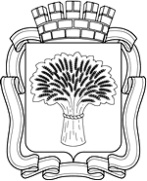 Российская ФедерацияАдминистрация города Канска
Красноярского краяПОСТАНОВЛЕНИЕРоссийская ФедерацияАдминистрация города Канска
Красноярского краяПОСТАНОВЛЕНИЕРоссийская ФедерацияАдминистрация города Канска
Красноярского краяПОСТАНОВЛЕНИЕРоссийская ФедерацияАдминистрация города Канска
Красноярского краяПОСТАНОВЛЕНИЕ01.07.2015 г.№1003NНаименование и реквизиты документовКоличество экземпляровКоличество листов